           KАРАР                                                                                ПОСТАНОВЛЕНИЕ                  «12» ноябрь 2019-й                            №78                         «12» ноября О внесении дополнений в постановлениеАдминистрации сельского поселения Сандугачевский сельсоветмуниципального района Янаульский районРеспублики Башкортостан от 10 декабря 2018 года № 67 «Об утвержденииПеречня главных администраторовдоходов бюджета сельского поселения Сандугачевский сельсоветмуниципального района Янаульский районРеспублики Башкортостан, а также состава закрепляемых за ними кодовклассификации доходов бюджета»         В целях своевременного зачисления в бюджет сельского поселения Сандугачевский сельсовет муниципального района Янаульский район Республики Башкортостан безвозмездных поступлений Администрация сельского поселения Сандугачевский сельсовет ПОСТАНОВЛЯЕТ:         1. В постановление Администрации сельского поселения Сандугачевский сельсовет муниципального района Янаульский район Республики Башкортостан от 10 декабря 2018 года № 67 «Об утверждении Перечня главных администраторов доходов бюджета сельского поселения Сандугачевский сельсовет муниципального района Янаульский район Республики Башкортостан, а также состава закрепляемых за ними кодов классификации доходов бюджета» внести дополнение следующими кодами бюджетной классификации:         791 2 02 49999 10 7231 150 «Прочие межбюджетные трансферты, передаваемые бюджетам сельских поселений (мероприятия по модернизации систем наружного освещения населенных пунктов Республики Башкортостан)».        2. Контроль за исполнением настоящего постановления оставляю за собой.Глава сельского поселения                                                      Т.Ш.КуснияровБАШKОРТОСТАН  РЕСПУБЛИКАҺЫЯҢАУЫЛ  РАЙОНЫМУНИЦИПАЛЬ РАЙОНЫНЫҢҺАНДУҒАС АУЫЛ СОВЕТЫ АУЫЛ БИЛӘМӘҺЕ ХАКИМИӘТЕ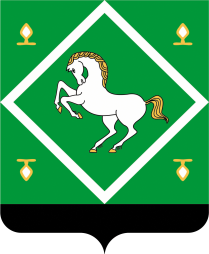 АДМИНИСТРАЦИЯСЕЛЬСКОГО ПОСЕЛЕНИЯ САНДУГАЧЕВСКИЙ  СЕЛЬСОВЕТ МУНИЦИПАЛЬНОГО  РАЙОНАЯНАУЛЬСКИЙ РАЙОНРЕСПУБЛИКИ БАШКОРТОСТАН